Principal’s MessageJanuary 2024Christmas Food Drive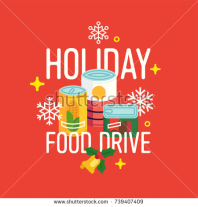 Thank you to all of our families for donating to the Christmas Food Drive.  Centre Peel P.S. has provided many boxes of food to the Drayton Food Bank to support families in our community this Christmas.Kindergarten Registration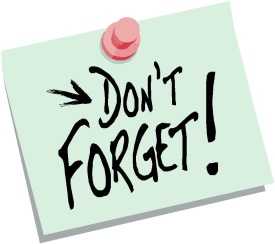 Kindergarten Registration for September of 2024 will take place from January 9th-26th, 2024.  Please contact the school to make an appointment to register your son/daughter as soon as possible.  If your child is born in 2019 or 2020, they are eligible to attend school. Inclement Weather DaysA reminder to parents that on inclement weather days you will receive a phone call from our automated telephone system. Information can also be found on the school board’s website or on the School Messenger App on your phone. Please make sure we have your most up to date contact information so we are able to contact you.Pizza/Milk Days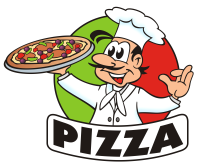 Our pizza day for January will be on January 18th.  Order forms are coming home-please return by January 15, 2024.  Late orders will no longer be accepted.Hot Lunch ProgramHot Lunch order forms are coming home.  We will have a total of 3 hot lunches in January.  January 17th is Hamburgers for $3.00, January 24th is Hot Dogs for $2.00 and January 31st, Chicken burgers for $3.00. Soup DayOur first Soup day of the year will be on January 25th, 2024.  Students are reminded to bring their own plate/Bowl and cutlery.  Many thanks to our Hot lunch day Committee and the Food and Friends program for this monthly treat.Remember to Label ClothingIt is important to label your children’s clothing, back packs, shoes and lunch boxes.  A lot of students have the same shoes or back packs and it makes it easier to identify ownership if items are labelled.School Cash-Online Banking Thanks to the many families who have signed up and are using online banking to pay for their children’s lunches. We are very excited about this easy to use option being available to our families. Using School Cash-Online banking considerably reduces the amount of time it takes to count and roll money for our bank deposits.  If you would like assistance with signing up for and using School Cash-Online Banking, please contact Amanda Moore in our office - she would be more than happy to assist with this!Upcoming Events:Please check our website for up to date information and any changes that are taking place in the events for the month.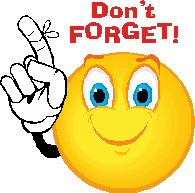 January 6- EpiphanyJanuary 7- Orthodox ChristmasJanuary 8 - First Day Back after Christmas BreakJanuary 9-26- Kindergarten Registration for next yearJanuary16- Dairy Educator visits classroomsJanuary 17- Hamburger dayJanuary 18- PizzaJanuary 18- Fluoride Rinse dayJanuary 19- EA Appreciation Day!  Thank you Mrs. Geerlinks, Mrs. Young, Mrs. Spaling and Ms. Buckley January 24- Hot Dog dayJanuary 25- Soup DayJanuary 26- PA DayJanuary 31- Chicken Burger DayParent CouncilOur next parent council meeting will be held on February 7th, 2024 at 7:00 pm.  All are welcome to attend.                     